       «СОГЛАСОВАНО»                                                                                                                «УТВЕРЖДАЮ»                                         Начальник ОМВД России                                                                                                                Директорпо Елизовскому району                                                                                         МБОУ Николаевская СШ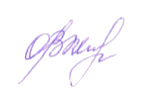 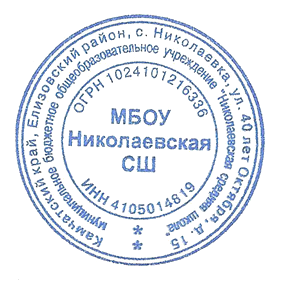    капитан полиции                                                                                                                     О.В. Муравьёва        Д.П.Демидов                                                                                                                       ………………………………………………                                                                                …………………………………………..«……….»……………………… 2019 г.                                                                                      «………..»………………………. 2019 г.      План мероприятий МБОУ Николаевская СШ по профилактикедетского дорожно-транспортного травматизмана 2019-2020 уч. год№МероприятияУчастникиСроки проведенияОтветственные1.Обновление  информационного уголка «Добрая дорога детства».Оформление Паспорта Безопасности.сентябрь-октябрьКаб. воспитательной работы2.Пополнение школьной методической копилки по профилактике ДДТТ и изучению ПДД.педагоги школыв течение учебного годаКаб. воспитательной работы3.Проведение родительского всеобуча, родительских собраний по профилактике ДДТТродителиоктябрь,майАдминистрация ОУ, работники ГИБДД4.Встречи, проведение занятий по изучению ПДД с привлечением работников ГИБДДучащиеся 1-11 кл.в течение учебного годаПедагог-организатор5.Оформление классных уголков по изучению ПДД «Светофорик»нач.школасентябрь-октябрьУчителя начальных классов6.Единый День по профилактике ДДТТ:- «Посвящение в пешеходы»(1 кл.);-акция «Безопасность детства»;-тематические «пятиминутки» по правилам ДД;-встречи с представителями ГИБДД;-участие в Интернет-Олимпиаде на знание правил ДД;учащиеся 1-11 кл.сентябрьЛоктева С.М.Андрусенко В.Н.Классные рук-лиПредставители ГИБДД7.Муниципальный конкурс рисунков и плакатов «Азбука пешехода»1-11 кл.октябрьУчителя начальных классов, ИЗО8.Проведение классных мероприятий по профилактике ДДТТ:- «Посвящение в пешеходы»,- викторина «Безопасное колесо»,-брейн-ринг «Пешеходы-водители» и др.1-11 кл.по планам классных руководителейКлассные руководители9.Неделя Безопасности:- конкурс плакатов «Осторожно, водитель, ты ведь тоже родитель!»- «Посвящение в пешеходы»-круглый стол с участием уч-ся и представителей ГИБДД-КВН (родители-дети) «Пешеход-отличник»-Акция «Остановись, водитель!»1-11 кл.Школьный ПарламентмартКабинет ВРКлассные рук-лиПреподаватель ОБЖПредставители ГИБДД10.Совещание классных рук-лей «Работа классного рук-ля по профилактике ДДТТ среди учащихся»классные рук-лифевральРуководитель ШМО кл.рук-лейПредставители ГИБДД11.День Профилактики «Уходя на каникулы, помни!»учащиеся 1-11 кл.по окончании каждой четвертиклассные руководители;инспектор ГИБДД